              LWML Gifts of Love Ministry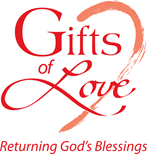 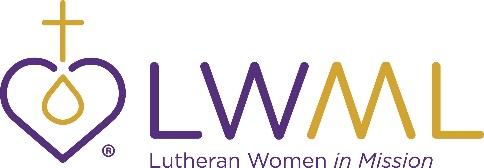 September Newsletter ArticleLife in this world God created is full and rich, with multiple blessings and opportunities. That is terrific, but it also means that we never seem to complete everything we wish to complete. Sharing our faith with family, others at Church, or in our communities should never end up on the regret list. We would rather give up a trip to the lake or our favorite concert than miss sharing the best news of all: that Jesus conquered sin, destroyed death, and brought life forward with His resurrection and ours.Myrna and Sid decided to not live in this regret. For a couple of months, they began thinking about their favorite Bible verses, the best moments of faith shared with family and friends, and the hope to which they were focused as they prepared to finish their earthly lives. Then they each spent a week writing some thoughts down. They shared them with each other.  They laughed. They wept. They hugged, thanking God for the richness of life. They then shared these statements of faith with their pastor, asking him to share them at their funerals someday. They printed off a copy for each child and grandchild and placed it in a card with a handwritten note to each one, with notes that they should be distributed when the Lord called them home. It took some time, but they really enjoyed this deliberate process. They knew that their lives were now deliberate testimonies of faith in Jesus. It all felt really good.Your LWML Gift Planning Counselor can help you begin your process.Contact….September Bulletin SentencesSeptember 4, 2022An entire estate gift plan is a testimony of life lived by faith in Jesus. Sometimes when we engage in the process of putting an estate together, we can get caught up in checking off so many details that we actually forget to pray, think, and discuss our goals and intentions, which are meant to focus on lives of faithful stewardship, caring for family, supporting ministry, and sharing Jesus as Savior with the world.  Your estate plan can include a Christian preamble or family blessing with which you state your faith.  Your LWML Gift Planning Counselor can help you get started. Contact…September 11, 2022An entire estate gift plan is a testimony of life lived by faith in Jesus. Creating inheritance for family is not a response to entitled transfer of wealth. It is intentional sharing of God’s gifts with the next generation or two, praying those gifts will enable God’s plans for those family members. Your LWML Gift Planning Counselor can help you to begin thinking about this. Contact…September 18, 2022An entire estate gift plan is a testimony of life lived by faith in Jesus. Your plan will include gifts to specific ministries, your home congregation, or an organization with which you have been engaged.  Rather than just creating discernments to every organization to which you may have given token contributions, you may be led to focus those gifts on a few ministries, especially supporting projects that are close to your heart. Your LWML Gift Planning Counselor can help you by asking questions to sharpen your focus. Contact…September 25, 2022An entire estate gift plan is a testimony of life lived by faith in Jesus. A Christian estate plan helps us to realize that the decades we live in this earthly life are brief, but God’s plans are eternal. Confidence in our future home fills us with joy and peace. It is a good idea to gather family together to discuss your faith and estate plan, so that in the future, they do not question it, but celebrate it as it unfolds. Your LWML Gift Planning Counselor can help facilitate this meeting. Contact…Contact Linda Gage or Carol von Soosten for more information.  Email: Linda.Gage@lfnd.org     Phone: 800-741-4138     lwmlgiftplan.org  Email: Carol.vonSoosten@lfnd.org     Phone: 800-741-4138     lwmlgiftplan.org Chesapeake                Marge Bruning       mabruning79@gmail.com               Phone: 804-798-6503   Cell: 804-543-9367Eastern                        Rebecca Bessell      rlb54@rochester.rr.com                  Cell: 585-415-6368 English                         Mary Rinda              marymazurk@att.net                       Phone: 630-832-5809   Cell: 630-518-0801 Florida-Georgia          Scarlet Holcombe   scarlet2@mindspring.com              Cell: 404-323-1323Iowa West                  Ann Carrick              acarrick324@hotmail.com              Cell: 515-360-0709Kansas                         Eden Keefe              lwmleden@gmail.com                     Cell: 913-486-7216Michigan                     Sandy Hardies         hardiessandy@gmail.com               Phone: 734-338-9410   Cell: 231-250-1518Mid-South                  Diane Reimold         dianereimold@hotmail.com           Cell: 901-679-0626Minnesota North      Katy Gifford             katysblessings@gmail.com               Cell: 402-360-1503Minnesota South      Mary Kay Mages     marykay_schuft@hotmail.com       Phone: 507-794-3540   Cell: 507-276-9015                                     Glenda Schuft          glendaschuft@embarqmail.com    Phone: 320-864-567Ohio                            Beth Marth              bmarth@columbus.rr.com               Cell: 614-282-7143Pacific Southwest     Cheryl Keithly         ckeithly@keithlywilliams.com          Phone: 928-726-2566   Cell: 928-581-9299                                     Linda Koch              lwmlbutterfly@gmail.com                 Phone: 858-271-6852   Cell: 858-414-461                                     Barbara Virus          bvirus@juno.com                               Phone: 714-639-1970   Cell: 714-801-5252Rocky Mountain       Elizabeth Weber     weber4342@acsol.net                       Cell: 970-361-0794Southern Illinois       Ruth Ann Arbeiter   arbeiterra@egyptian.net                  Phone: 618-763-4635    Cell: 618-615-7696Texas		       Peg Henderson        peghendersondava@gmail.com      Cell: 210-860-2160Utah-Idaho                Lois Anderson          loisandersonlwml@gmail.com         Cell: 208-954-3534  